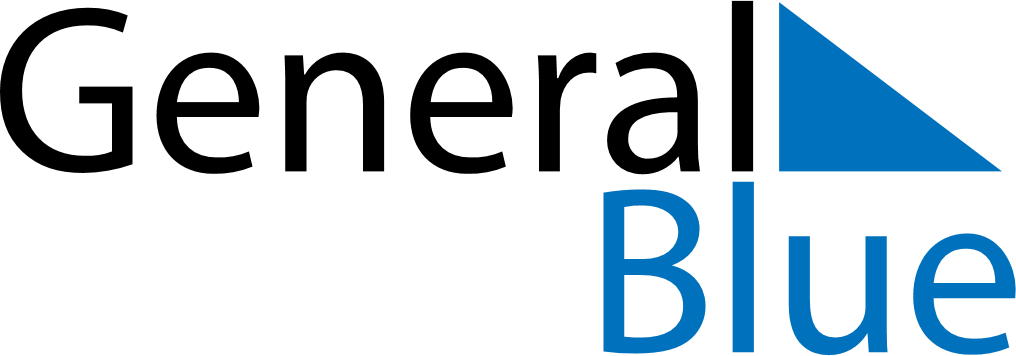 April 2019April 2019April 2019Saint HelenaSaint HelenaMondayTuesdayWednesdayThursdayFridaySaturdaySunday123456789101112131415161718192021Queen’s BirthdayGood FridayEaster Sunday22232425262728Easter Monday2930